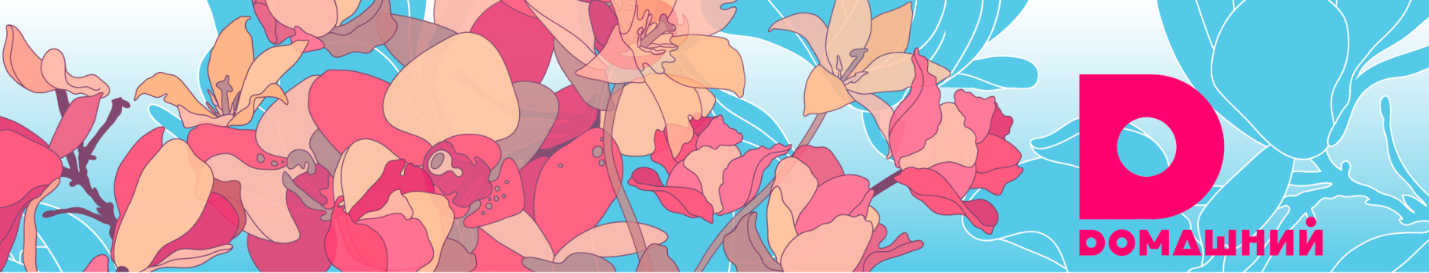 МОЖНО ЛИ ОСТАТЬСЯ СОБОЙ В ЧУЖОМ ТЕЛЕ?УЗНАЙТЕ ОТВЕТ 28 АВГУСТА НА DОМАШНЕМ INTERNATIONALКомедийный сериал «МАРГОША» расскажет историю мужчины, который, сам того не желая, сменил пол и познал на собственной шкуре все тяготы женской доли. Игорь «Гоша» Ребров (Эдуард Трухменёв) – главный редактор модного глянца «МЖ» и искусный соблазнитель, меняющий девушек как перчатки. Разбивая девичьи сердца, он всегда оставался безнаказанным – до тех пор, пока не встретил Карину (Оксана Лаврентьева). Обманутая красавица решила отомстить Реброву и обратилась к колдунье, которая превратила нашего Гошу в женщину. Теперь его/её зовут Маргоша (Мария Берсенева), и ей предстоит с нуля выстраивать карьеру в некогда возглавляемом журнале, познать женскую зависть и мужские домогательства и, возможно, даже влюбиться в бывшего подчиненного и «соратника по полу» – художественного редактора Андрея (Олег Масленников-Войтов). 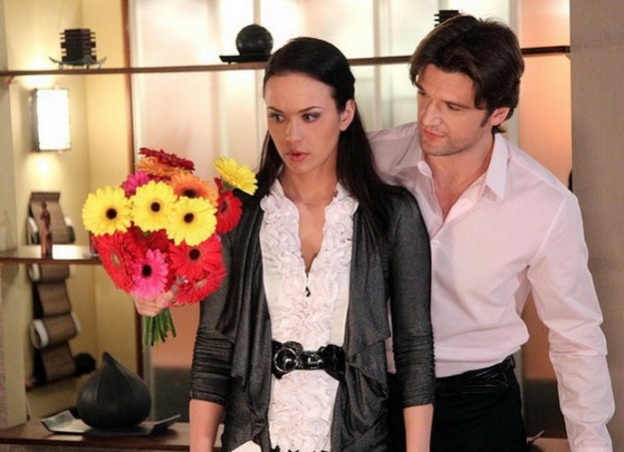 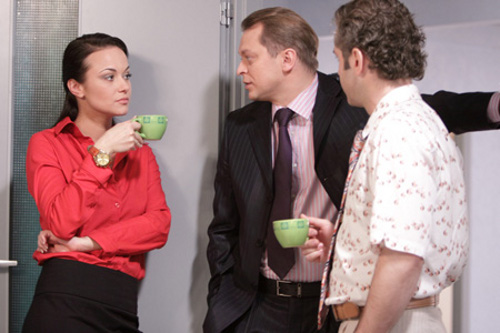 Какие уроки извлечет Гоша из нового опыта? Захочет ли он вернуться в мужское обличье? Ответы на эти и другие вопросы вы получите, наблюдая за приключениями героя/ини комедийного сериала «Маргоша».